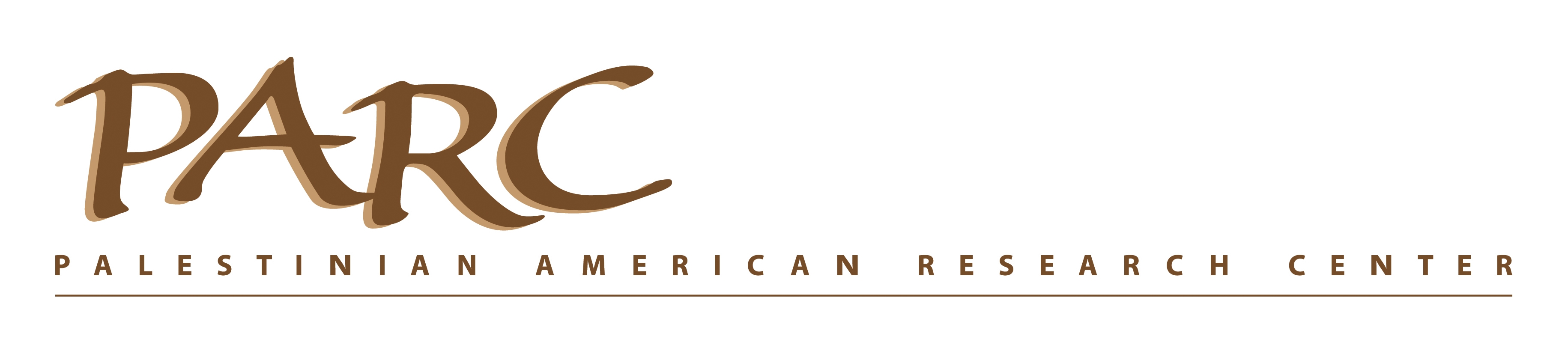 Please become a member, renew your membership, or make a donation to PARCName (s) ____________________________________________________________________Address: ____________________________________________________________________Email:________________________________      Telephone:__________________________I would like to join or renew my membership at the following level:□ Student Member $20
□ Individual Member $35
□ Individual Sponsoring Member $36-$199□ Individual Supporting Member $200-$999□ Institutional Member $100
□ Institutional Sponsoring Member $250□ Institutional Supporting Member $500□ Community College & Minority Serving Institutional Member $50□ Individual & Institutional Patron $1,000 and above□ Palestinian Individual Member $10□ Palestinian Institutional Member $50My gift will be matched by _____________________________________ company/foundation.□  The matching gift form is enclosed.	□  I will forward the matching gift form to PARC.I would like to make my contribution in the form of:  □  Check     □  Stock (see below)    □  Other Please use the following name(s) for donor recognition:______________________________________________________Please make checks and corporate/foundation matches payable to the Palestinian American Research Center, and mail to: PARC, PO Box 19616, Washington, D.C. 20036-9616For information about transferring a gift of stock, making a wire transfer, or creating a named Palestinian research fellowship, please contact us at  usoffice@parc-us-pal.org. The Palestinian American Research Center is a public 501(c)(3) non-profit academic organization as described in IRS Publication 526. Payment Designation AmountMembership (please see levels above)Area of greatest needPalestinian Research FellowshipsOther: (please specify)TOTAL AMOUNT